UNIVERSIDADE FEDERAL RURAL DO RIO DE JANEIROINSTITUTO DE FLORESTASAA031 - ESTÁGIO SUPERVISIONADO EM ENGENHARIA FLORESTALESTRUTURA DO RELATÓRIOCapaContra CapaFolha de AssinaturasSumárioListas de Figuras e Tabelas (Opcional)Agradecimentos (Opcional)IntroduçãoCaracterização da Empresa/InstituiçãoObjetivos (Geral e Específicos)Revisão BibliográficaDescrição das Atividades DesenvolvidasResultadosConsiderações FinaisReferências BibliográficasAnexosFORMATAÇÃOFonte: Arial 12 para títulos (Em negrito) e subtítulos (Normal)Arial 11 para o texto de forma geralMargens:Superior e inferior 2,5 cmDireita e esquerda 3,0 cmEspaçamento entre linhas 1,5Texto justificadoNúmero de páginas a partir da introdução (na posição inferior direita)Título de figuras e tabelas tamanho 10 e espaçamento simplesReferências bibliográficas conforme normas da ABNT (Justificados)ANEXO 1 – Modelo de Capa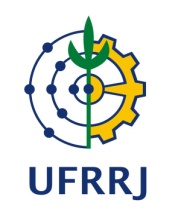 UNIVERSIDADE FEDERAL RURAL DO RIO DE JANEIROINSTITUTO DE FLORESTASDEPARTAMENTO DE SILVICULTURARELATÓRIO DE ESTÁGIO SUPERVISIONADOAA031 – Estágio Supervisionado do Curso de Engenharia FlorestalAluna: XXXXXXXXXXXXXXXXXXXXXXProfessor Orientador: YYYYYYYYYYYYYYYYYYYYYYSeropédica, RJJulho de 2014ANEXO 2 – Modelo de Contra CapaUNIVERSIDADE FEDERAL RURAL DO RIO DE JANEIROINSTITUTO DE FLORESTASDEPARTAMENTO DE SILVICULTURARELATÓRIO DE ESTÁGIO SUPERVISIONADOAA031 – Estágio Supervisionado do Curso de Engenharia FlorestalNOME E LOGO DA EMPRESAEstagiária: XXXXXXXXXXXXXXXXXXXXXProfissional Supervisor: YYYYYYYYYYYYYYYYYYYYYProfessor Orientador: ZZZZZZZZZZZZZZZZZZZZZZZSeropédica, RJJulho de 2014ANEXO 3 – Folha de AssinaturasUNIVERSIDADE FEDERAL RURAL DO RIO DE JANEIROINSTITUTO DE FLORESTASDEPARTAMENTO DE SILVICULTURARELATÓRIO DE ESTÁGIO SUPERVISIONADOAA031 – Estágio Supervisionado do Curso de Engenharia Florestal___________________________________________Assinatura do Orientador Interno___________________________________________Assinatura do Supervisor___________________________________________Assinatura do estagiárioSeropédica, RJJulho de 2014